Name: __________________________________________________ Date: ______________Chapter 2, Section 1 NotesGraphing Linear EquationsA linear equation is ____________________________________________________________________________________________________________________________________________.  The points on the line are the ______________ of the equation.Graphing a Linear Equation:	Step 1:  Make a table of values.	Step 2:  Plot the ordered pairs from the table of values.	Step 3:  Draw a line through the points.Example:  Graph y = -2x + 1	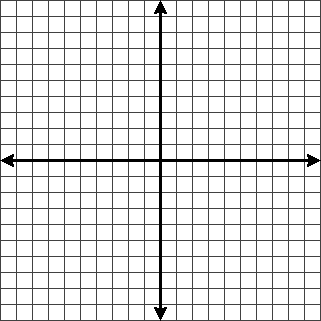 You Try:  Graph y = -1/2 x + 2You Try:  Graph y = 2x - 3Horizontal and Vertical Lines:The graph of y = b is a ___________________________ __________________ passing through (0, b).The graph of x = a is a ___________________ ________________ passing through (a, 0).More Examples:Graph y = -3						Graph x = 2Progress Monitoring:  How do you feel about your level of understanding of graphing linear equations using a table of values?  (Rate yourself from 0 (don’t understand at all) to 10 (doing awesome))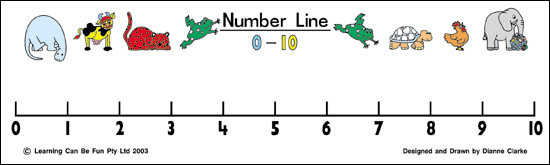 XY = -2X + 1Y (X , Y)XY = -1/2x + 2Y (X , Y)XY = 2x - 3Y (X , Y)